Senate Committee Nomination Form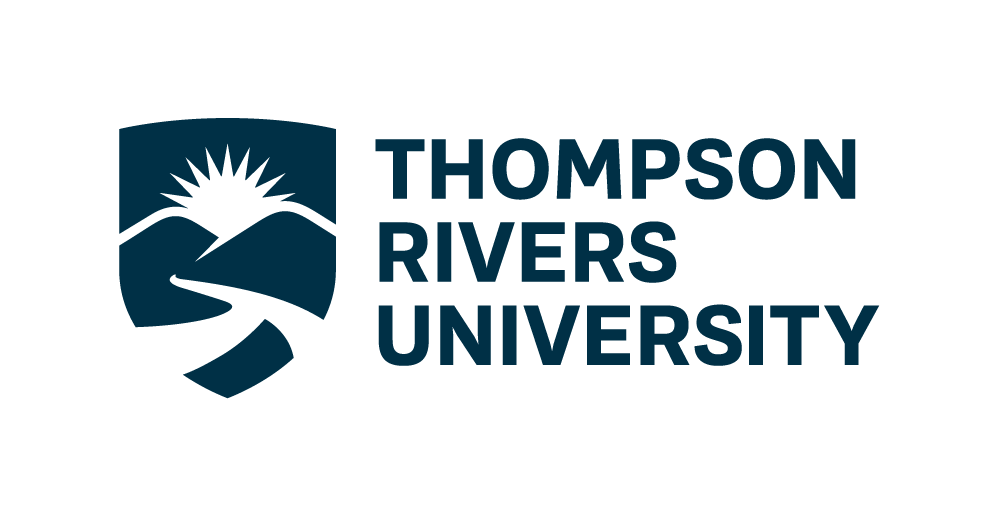 Thank you for expressing interest in serving on a committee of the TRU Senate. This form will give the Senate Steering Committee the demographic information it needs to ensure that TRU’s diverse campus community is represented in its governance bodies. The Thompson Rivers University (TRU) Steering Committee is collecting this information to allow it to make nominations to the TRU Senate for members on TRU Senate committees, as permitted by section 26(c) of the BC Freedom of Information and Protection of Privacy Act. For questions about this collection, please contact the TRU Privacy and Access Officer by email msparks@tru.ca or phone: (778) 694-2424.Step One: Provide the Following InformationName: 	Email: Complete the table. Indicate the committee you wish to serve on and currently serve on (if applicable). If you are applying to serve a 2nd term on a committee, please indicate this (you have served 3 years and want to serve another 3 years: 6 consecutive years).Step Two: Complete the Staff or Faculty and OLFM Diversity MatrixDemographic data is kept confidential within the committee and is used to assist with diversifying membership on committees. Fill in the categories that best describe yourself and your employment at TRU.Faculty and OLFM Diversity MatrixYour Faculty, School or Division: Your Academic Department or Discipline: For the items below indicate all that apply	Limited Term Faculty Member with a 		specific contractual end date:  	Limited Term Sessional Member with a 		specific contractual end date: 		                                          	Bipartite Faculty Member	Tripartite Faculty Member	New Faculty Member with <5 years at 	TRU	Experience with TRU's Regional 		Centres or Distance/Online Education	Experience with EDI practices	Open Learning Division	Self-Identify as a Person with a 	Disability		Self-Identify as LGBTQ2S+ (Lesbian, Gay, 	Bisexual, Transgender, Queer, Two Spirit)		Self-Identify as Aboriginal or Indigenous Person (including First Nations, Inuit and Métis)	Self-Identify as a Visible Minority 	and/or Racialized Person	Self-Identify as a Woman	Self-Identify as a ManStaff Diversity MatrixYour Administrative Department: For the items below indicate all that apply		New Staff Member with <5 years 	at TRU	 	Staff member with a specific 	contractual end date: 	Self-Identify as a Person with a Disability      Self-Identify as a Man	Experience with EDI practices		Self-Identify as LGBTQ2S+ (Lesbian, 		Gay, Bisexual, Transgender, Queer, 		Two Spirit) 		Self-Identify as Aboriginal or Indigenous Person (including First Nations, Inuit, and Métis)		Self-Identify as a Visible Minority and/or 			Racialized Person		Self-Identify as a WomanStep Three: Fully Describe and Detail Your Experience.  Decisions are dependent on detailed content. Experience MUST be provided.Describe any experience relevant to the Senate Committee you are interested in serving on that is not captured by the diversity matrix. This may include, but is not limited to, involvement in graduate education, experiences in teaching, research, leadership and governance. (Please limit this to 500 words)Provide a list of any relevant TRU and/or external committees you have served on in the past (name of committee, your role and dates of service).Step Four: Submit Your NominationSubmit this form to the Steering Committee of Senate by email: senate@tru.ca. Thank you again for expressing interest in serving on one of TRU’s Senate Committees. Successful candidates will be contacted with further instructions after Senate has approved the Steering Committee’s recommendation.COMMITTEEAPPLYING TO SERVE ONREQUESTING A 2ND TERMCURRENTLY SERVE ONAcademic IntegrityAcademic Planning and PrioritiesAwards and HonoursBudgetEducational ProgramsEnvironmental Sustainability AdvisoryGraduate StudiesInternational AffairsQelmúcw AffairsResearchUniversity Sabbatical LeaveSenate AppealsSteeringStudent SuccessTeaching and LearningOTHER – specify